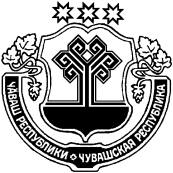 Администрация Шумерлинского района  п о с т а н о в л я е т:	1. Внести в постановление администрации Шумерлинского района от 31.12.2013 г .№ 776 «Развитие потенциала природно-сырьевых ресурсов и повышение экологической безопасности» на 2014-2020 годы следующие изменения:Паспорт Программы изложить в новой редакции в соответствии с приложением № 1 к настоящему постановлению;Раздел VI Программы изложить в новой редакции: «Раздел 6. Обоснование объема финансовых ресурсов, 
необходимых для реализации Муниципальной программыРасходы Муниципальной программы формируются за счет средств местного бюджета Шумерлинского района. В разделе 6. «Обоснование объема финансовых ресурсов, 
необходимых для реализации Муниципальной программы» второй абзац изложить в следующей редакции:Общие объемы бюджетных ассигнований Муниципальной программы на 2014–2020 годы составят 3043,7 тыс. рублей,федеральный бюджет- 2855,8 тыс. руб., в том числе: в 2014 году – 0 тыс. рублей;в 2015 году – 0 тыс. рублей;в 2016 году – 2855,8 тыс. рублей;в 2017 году – 0 тыс. рублей;в 2018 году – 0 тыс. рублей;в 2019 году – 0 тыс. рублей;в 2020 году – 0 тыс. рублейреспубликанский бюджет – 158,7 тыс. руб., в том числе:в 2014 году – 0 тыс. рублей;в 2015 году – 0 тыс. рублей;в 2016 году – 158,7 тыс. рублей;в 2017 году – 0 тыс. рублей;в 2018 году – 0 тыс. рублей;в 2019 году – 0 тыс. рублей;в 2020 году – 0 тыс. рублейместный бюджет – 29,2 тыс. рублей, в том числе:в 2014 году – 29,2 тыс. рублей;в 2015 году – 0 тыс. рублей;в 2016 году – 0 тыс. рублей;в 2017 году – 0 тыс. рублей;в 2018 году – 0 тыс. рублей;в 2019 году – 0 тыс. рублей;в 2020 году – 0 тыс. рублейОбъемы финансирования Муниципальной программы подлежат ежегодному уточнению исходя из реальных возможностей бюджетов всех уровней. Ресурсное обеспечение Муниципальной программы за счет всех источников и прогнозная (справочная) оценка расходов из местных бюджетов и средств внебюджетных источников на реализацию Муниципальной программы приведены в приложении № 5 к настоящей Муниципальной программе»;  Приложение № 5 Программы изложить в новой редакции в соответствии с приложением № 2 к настоящему постановлению; Паспорт Подпрограммы "Развитие водохозяйственного комплекса Шумерлинского района Чувашской Республики"  изложить в новой редакции в соответствии с приложением № 3 к настоящему постановлению; Раздел V Подпрограммы "Развитие водохозяйственного комплекса Шумерлинского района Чувашской Республики"  изложить в новой редакции в соответствии с приложением № 4 к настоящему постановлению; Приложение № 2 Подпрограммы изложить в новой редакции в соответствии с приложением № 5 к настоящему постановлению;Приложение № 3 Подпрограммы изложить в новой редакции в соответствии с приложением № 6 к настоящему постановлению;Приложение № 5 Подпрограммы изложить в новой редакции в соответствии с приложением № 7 к настоящему постановлению.2. Настоящее постановление вступает в силу с момента его официального опубликования в издании «Вестник Шумерлинского района» и подлежит размещению на официальном сайте администрации Шумерлинского района.Глава администрацииШумерлинского района  							         Л.Г. РафиновПриложение № 1 к постановлению администрации Шумерлинского района от .2017 №П А С П О Р Т
муниципальной программы Шумерлинского района«РАЗВИТИЕ ПОТЕНЦИАЛА ПРИРОДНО-СЫРЬЕВЫХ РЕСУРСОВ И ПОВЫШЕНИЕ ЭКОЛОГИЧЕСКОЙ БЕЗОПАСНОСТИ»на 2014–2020 годыПриложение № 2 к постановлению администрации Шумерлинского района от .2017 № Приложение № 5к муниципальной программе Шумерлинского района Чувашской Республики «Развитие природно-сырьевых ресурсов и повышение экологической безопасности» на 2014–2020 годыРЕСУРСНОЕ ОБЕСПЕЧЕНИЕ И ПРОГНОЗНАЯ (СПРАВОЧНАЯ) ОЦЕНКА расходов за счет всех источников финансирования реализации муниципальной программы Шумерлинского районаЧувашской Республики «Развитие природно-сырьевых ресурсов и повышение экологической безопасности» на 2014–2020 годыПриложение № 3 к постановлению администрации Шумерлинского района от .2016  № ПОДПРОГРАММА"РАЗВИТИЕ ВОДОХОЗЯЙСТВЕННОГО КОМПЛЕКСА ШУМЕРЛИНСКОГО РАЙОНАЧУВАШСКОЙ РЕСПУБЛИКИ" МУНИЦИПАЛЬНОЙ  ПРОГРАММЫ ШУМЕРЛИНСКОГО РАЙОНАЧУВАШСКОЙ РЕСПУБЛИКИ "РАЗВИТИЕ ПОТЕНЦИАЛА ПРИРОДНО-СЫРЬЕВЫХРЕСУРСОВ И ПОВЫШЕНИЕ ЭКОЛОГИЧЕСКОЙ БЕЗОПАСНОСТИ"НА 2014 - 2020 ГОДЫПАСПОРТ ПОДПРОГРАММЫПриложение № 4 к постановлению администрации Шумерлинского района от .2017  № РАЗДЕЛ V. ОБОСНОВАНИЕ ОБЪЕМА ФИНАНСОВЫХ РЕСУРСОВ,НЕОБХОДИМОГО ДЛЯ РЕАЛИЗАЦИИ ПОДПРОГРАММЫРеализация подпрограммы осуществляется за счет средств федерального бюджета, республиканского бюджета Чувашской Республики.Объемы финансирования подпрограммы должны обеспечить возможность реализации мероприятий, направленных на решение ее задач и достижение целей.Общий объем финансирования подпрограммы составляет 3014,5 тыс. рублей, в том числе:в 2014 году – 0 тыс. рублей;в 2015 году – 0тыс. рублей;в 2016 году – 3014,5 тыс. рублей;в 2017 году – 0 тыс. рублей;в 2018 году – 0 тыс. рублей;в 2019 году – 0 тыс. рублей;в 2020 году – 0 тыс. рублей; Финансирование мероприятий будет осуществляться при условии включения мероприятий в перечни объектов капитального строительства и объектов капитального ремонта ГТС, осуществляемых за счет субсидий из федерального бюджета, и в перечень мероприятий, выполняемых за счет субвенций из федерального бюджета на осуществление переданных полномочий Российской Федерации в области водных отношений:средства федерального бюджета – 2855,8 тыс. рублей, в том числе:в 2014 году – 0 тыс. рублей;в 2015 году – 0 тыс. рублей;в 2016 году – 2855,8 тыс. рублей;в 2017 году – 0тыс. рублей;в 2018 году – 0 тыс. рублей;в 2019 году – 0 тыс. рублей;в 2020 году – 0 тыс. рублей;средства республиканского бюджета Чувашской Республики – 158,7 тыс. рублей, в том числе:в 2014 году – 0тыс. рублей;в 2015 году – 0 тыс. рублей;в 2016 году – 158,7 тыс. рублей;в 2017 году – 0 тыс. рублей;в 2018 году – 0 тыс. рублей;в 2019 году – 0 тыс. рублей;в 2020 году – 0 тыс. рублей;средства местных бюджетов – 0 тыс. рублей, в том числе:в 2014 году – 0 тыс. рублей;в 2015 году – 0 тыс. рублей;в 2016 году – 0 тыс. рублей;в 2017 году – 0 тыс. рублей;в 2018 году – 0 тыс. рублей;в 2019 году – 0 тыс. рублей;в 2020 году – 0 тыс. рублей;Исходя из возможностей бюджетов всех уровней и внебюджетных источников объемы средств, направляемых на реализацию подпрограммы, могут уточняться.Ресурсное обеспечение реализации подпрограммы за счет всех источников финансирования приведено в приложении № 5 к подпрограмме.Приложение № 5 к постановлению администрации Шумерлинского района от .2017  № Приложение № 2к подпрограмме "Развитие водохозяйственного комплекса Шумерлинского района Чувашской Республики" муниципальной программы Шумерлинского района Чувашской Республики "Развитие потенциала природно-сырьевых ресурсови повышение экологической безопасности"на 2014 - 2020 годыПЕРЕЧЕНЬОСНОВНЫХ МЕРОПРИЯТИЙ ПОДПРОГРАММЫ"РАЗВИТИЕ ВОДОХОЗЯЙСТВЕННОГО КОМПЛЕКСА ШУМЕРЛИНСКОГО РАЙОНАЧУВАШСКОЙ РЕСПУБЛИКИ" МУНИЦИПАЛЬНОЙ ПРОГРАММЫ ШУМЕРЛИНСКОГО РАЙОНА ЧУВАШСКОЙ РЕСПУБЛИКИ "РАЗВИТИЕ ПОТЕНЦИАЛАПРИРОДНО-СЫРЬЕВЫХ РЕСУРСОВ И ПОВЫШЕНИЕЭКОЛОГИЧЕСКОЙ БЕЗОПАСНОСТИ" НА 2014 - 2020 ГОДЫПриложение № 6 к постановлению администрации Шумерлинского района от .2017  № «Приложение № 3к муниципальной программе Шумерлинского района Чувашской Республики «Развитие потенциала природно-сырьевых ресурсов и повышение экологической безопасности» на 2014–2020 годыП л а нреализации муниципальной программы  Шумерлинского района Чувашской Республики«Развитие  потенциала природно-сырьевых ресурсов и повышение экологической безопасности»  на 2014–2020 годы Приложение № 7 к постановлению администрации Шумерлинского района от .2017  № Приложение № 5к муниципальной программе Шумерлинского района Чувашской Республики «Развитие потенциала природно-сырьевых ресурсов и повышение экологической безопасности» на 2014–2020 годыРЕСУРСНОЕ ОБЕСПЕЧЕНИЕ И ПРОГНОЗНАЯ (СПРАВОЧНАЯ) ОЦЕНКА расходов за счет всех источников финансирования реализации муниципальной программы Шумерлинского районаЧувашской Республики «Развитие потенциала природно-сырьевых ресурсов и повышение экологической безопасности» на 2014–2020 годыЧĂВАШ  РЕСПУБЛИКИЧĂВАШ  РЕСПУБЛИКИЧУВАШСКАЯ РЕСПУБЛИКА ÇĚМĚРЛЕ РАЙОНĚН АДМИНИСТРАЦИЙĚ ЙЫШĂНУ.2017 № Çěмěрле хулиÇĚМĚРЛЕ РАЙОНĚН АДМИНИСТРАЦИЙĚ ЙЫШĂНУ.2017 № Çěмěрле хулиАДМИНИСТРАЦИЯШУМЕРЛИНСКОГО РАЙОНАПОСТАНОВЛЕНИЕ.2017 № г. ШумерляОтветственный исполнитель Муниципальной программы–Администрация Шумерлинского районаСоисполнители Муниципальной программы–Отдел сельского хозяйства и экологии администрации Шумерлинского районаУчастники Муниципальной программы–Отдел образования, спорта и молодежной политики администрации Шумерлинского района;Сектор культуры и архивного дела администрации Шумерлинского;Сельские поселения.Наименование подпрограмм Муниципальной программы–«Повышение экологической безопасности  в Шумерлинском районе»;"Развитие водохозяйственного комплекса Шумерлинского района Чувашской Республики"Программно-целевые инструменты Муниципальной программы–Подпрограмма «Повышение экологической безопасности в Шумерлинском районе»;Подпрограмма "Развитие водохозяйственного комплекса Шумерлинского района Чувашской Республики"Цель Муниципальной программы–Повышение экологической безопасности в Шумерлинском районе Чувашской Республики, включающей повышение защищенности природной среды и жизненно важных интересов человека от возможного негативного воздействия хозяйственной и  иной деятельности, чрезвычайных ситуаций природного и техногенного характера, их последствий;- обеспечение защищенности населения и объектов экономики от негативного воздействия вод;обеспечение безопасности гидротехнических сооружений;Задачи Муниципальной программы–предотвращение экологически вредной деятельности по несанкционированному размещению отходов производства и потребления;организация и проведение мероприятий по мониторингу окружающей среды, охране природных ресурсов, их рациональному использованию, защите от вредных воздействий, сохранению естественных экологических систем, природных ландшафтов и природных комплексов;обеспечение безопасности гидротехнических сооружений путем капитального ремонта;Целевые индикаторы и показатели Муниципальной программы –Снижение негативного воздействия хозяйственной и иной деятельности на окружающую среду    - Повышение уровня экологического просвещения и образования населения; - Охват населения планово- регулярной системой сбора и вывоза ТБО;- обеспечение безаварийной эксплуатации гидротехнических сооружений за счет проведения ремонтно-восстановительных мероприятий;- улучшение технического состояния гидротехнических сооружений на 11%;Срок и этапы реализации реализации Муниципальной программы–2014–2020 годы:1 этап - 2014 – 2016 годы;2 этап - 2017 – 2020 годы;Объемы бюджетных ассигнований Муниципальной программы–Общие объемы бюджетных ассигнований составят 3043,7 тыс. рублей,федеральный бюджет- 2855,8 тыс. руб., в том числе: в 2014 году – 0 тыс. рублей;в 2015 году – 0 тыс. рублей;в 2016 году – 2855,8 тыс. рублей;в 2017 году – 0 тыс. рублей;в 2018 году – 0 тыс. рублей;в 2019 году – 0 тыс. рублей;в 2020 году – 0 тыс. рублейреспубликанский бюджет – 158,7 тыс. руб., в том числе:в 2014 году – 0 тыс. рублей;в 2015 году – 0 тыс. рублей;в 2016 году – 158,7 тыс. рублей;в 2017 году – 0 тыс. рублей;в 2018 году – 0 тыс. рублей;в 2019 году – 0 тыс. рублей;в 2020 году – 0 тыс. рублейместный бюджет – 29,2 тыс. рублей, в том числе:в 2014 году – 29,2 тыс. рублей;в 2015 году – 0 тыс. рублей;в 2016 году – 0 тыс. рублей;в 2017 году – 0 тыс. рублей;в 2018 году – 0 тыс. рублей;в 2019 году – 0 тыс. рублей;в 2020 году – 0 тыс. рублейОжидаемые результаты реализации Муниципальной программы–Уменьшение  негативного  воздействие хозяйственной и иной  деятельности  на  компоненты  природной  среды  за счет  снижения   выбросов   в   атмосферный  воздух,  очистки    поверхностных     и     хозяйственно-бытовых    стоков,  переработки,  обезвреживания  и  безопасного размещения                  отходов;-увеличить количество гидротехнических сооружений, имеющих безопасное техническое состояние.СтатусНаименование муниципальной программы Шумерлинского района Чувашской Республики (подпрограммы муниципальной программы Шумерлинского района Чувашской Республики)Источники финансированияРасходы по годам, тыс. рублейРасходы по годам, тыс. рублейРасходы по годам, тыс. рублейРасходы по годам, тыс. рублейРасходы по годам, тыс. рублейРасходы по годам, тыс. рублейРасходы по годам, тыс. рублейРасходы по годам, тыс. рублейРасходы по годам, тыс. рублейСтатусНаименование муниципальной программы Шумерлинского района Чувашской Республики (подпрограммы муниципальной программы Шумерлинского района Чувашской Республики)Источники финансирования201220132014201520162017201820192020123456789101112Муниципальная программа Шумерлинского района Чувашской Республики«Развитие природно-сырьевых ресурсов и повышения экологической безопасности» на 2012–2020 годывсегохх29,203014,50000Муниципальная программа Шумерлинского района Чувашской Республики«Развитие природно-сырьевых ресурсов и повышения экологической безопасности» на 2012–2020 годыфедеральный бюджетхх002855,80000Муниципальная программа Шумерлинского района Чувашской Республики«Развитие природно-сырьевых ресурсов и повышения экологической безопасности» на 2012–2020 годыреспубликанский бюджет Чувашской Республикихх00 158,70000Муниципальная программа Шумерлинского района Чувашской Республики«Развитие природно-сырьевых ресурсов и повышения экологической безопасности» на 2012–2020 годыместный бюджетхх29,2000000Подпрограмма «Повышение экологической безопасности в Шумерлинском районе»всегохх0000000Подпрограмма «Повышение экологической безопасности в Шумерлинском районе»федеральный бюджетхх0000000Подпрограмма «Повышение экологической безопасности в Шумерлинском районе»республиканский бюджет Чувашской Республикихх0000000Подпрограмма «Повышение экологической безопасности в Шумерлинском районе»местный бюджетхх0000000Подпрограмма"Развитие водохозяйственного комплекса Шумерлинского района Чувашской Республики"всегохх003014,50000федеральный бюджетхх002855,80000республиканский бюджет Чувашской Республикихх00158,70000местный бюджетхх0000000Ответственный исполнитель подпрограммы-Администрация Шумерлинского районаСоисполнитель-Отдел сельского хозяйства и экологии администрации Шумерлинского районаЦели подпрограммы-обеспечение безопасности гидротехнических сооружений (далее также - ГТС);Задачи подпрограммы-повышение эксплуатационной надежности ГТС, в том числе бесхозяйных, путем их приведения к безопасному техническому состоянию;Целевые индикаторы и показатели подпрограммы-к 2021 году предусматривается достижение следующих показателей:увеличение доли ГТС с неудовлетворительным и опасным уровнем безопасности, приведенных в безопасное техническое состояние, в общем количестве ГТС с неудовлетворительным и опасным уровнем безопасности на 11 %;Срок реализации подпрограммы-2014 - 2020 годыОбъемы финансирования подпрограммы с разбивкой по годам реализации-общий объем финансирования подпрограммы составляет 3014,5 тыс. рублей, в том числе:в 2014 году – 0 тыс. рублей;в 2015 году – 0 тыс. рублей;в 2016 году – 3014,5 тыс. рублей;в 2017 году – 0 тыс. рублей;в 2018 году – 0 тыс. рублей;в 2019 году – 0 тыс. рублей;в 2020 году – 0 тыс. рублей;из них:средства федерального бюджета – 2855,8 тыс. рублей , в том числе:в 2014 году – 0 тыс. рублей;в 2015 году – 0 тыс. рублей;в 2016 году – 2855,8 тыс. рублей;в 2017 году – 0тыс. рублей;в 2018 году – 0 тыс. рублей;в 2019 году – 0 тыс. рублей;в 2020 году – 0 тыс. рублей;средства республиканского бюджета Чувашской Республики – 158,7 тыс. рублей, в том числе:в 2014 году – 0тыс. рублей;в 2015 году – 0 тыс. рублей;в 2016 году – 158,7 тыс. рублей;в 2017 году – 0 тыс. рублей;в 2018 году – 0 тыс. рублей;в 2019 году – 0 тыс. рублей;в 2020 году – 0 тыс. рублей;средства местных бюджетов – 0 тыс. рублей, в том числе:в 2014 году – 0 тыс. рублей;в 2015 году – 0 тыс. рублей;в 2016 году – 0 тыс. рублей;в 2017 году – 0 тыс. рублей;в 2018 году – 0 тыс. рублей;в 2019 году – 0 тыс. рублей;в 2020 году – 0 тыс. рублей;Объемы бюджетных ассигнований уточняются ежегодно. Ожидаемые результаты реализации подпрограммы-повышение эксплуатационной надежности ГТС.NппНомер и наименованиеосновного мероприятияОтветственный исполнительСвязь с показателями (индикаторами) муниципальной программы Шумерлинского района Чувашской Республики (подпрограммы)Объемы финансирования муниципальной программы Шумерлинского района Чувашской Республики, основного мероприятия за счет всех источников, тыс. рублейОжидаемый непосредственный результат (краткое описание)Последствия нереализации муниципальной  программы Шумерлинского района Чувашской Республики, основного мероприятия1234567Подпрограмма "Развитие водохозяйственного комплекса Шумерлинского района Чувашской Республики"Подпрограмма "Развитие водохозяйственного комплекса Шумерлинского района Чувашской Республики"Подпрограмма "Развитие водохозяйственного комплекса Шумерлинского района Чувашской Республики"Подпрограмма "Развитие водохозяйственного комплекса Шумерлинского района Чувашской Республики"Подпрограмма "Развитие водохозяйственного комплекса Шумерлинского района Чувашской Республики"Подпрограмма "Развитие водохозяйственного комплекса Шумерлинского района Чувашской Республики"Подпрограмма "Развитие водохозяйственного комплекса Шумерлинского района Чувашской Республики"1.Основное мероприятие1.Осуществление капитального ремонта гидротехнических сооружений, находящихся в муниципальной собственности, и бесхозяйных гидротехнических сооружений.Администрации Шумерлинского района  и сельских поселений x3014,5приведение гидротехнических сооружений в безопасное техническое состояниеуменьшение эксплуатационной ненадежности гидротехнических сооруженийв том числе по годам:приведение гидротехнических сооружений в безопасное техническое состояниеуменьшение эксплуатационной ненадежности гидротехнических сооружений2014Администрации Шумерлинского района и сельских поселений 0приведение гидротехнических сооружений в безопасное техническое состояниеуменьшение эксплуатационной ненадежности гидротехнических сооружений2015Администрации Шумерлинского района и сельских поселений 0приведение гидротехнических сооружений в безопасное техническое состояниеуменьшение эксплуатационной ненадежности гидротехнических сооружений2016Администрации Шумерлинского района и сельских поселений 3014,5приведение гидротехнических сооружений в безопасное техническое состояниеуменьшение эксплуатационной ненадежности гидротехнических сооружений2017Администрации Шумерлинского района и сельских поселений 0приведение гидротехнических сооружений в безопасное техническое состояниеуменьшение эксплуатационной ненадежности гидротехнических сооружений2018Администрации Шумерлинского района и сельских поселений 0приведение гидротехнических сооружений в безопасное техническое состояниеуменьшение эксплуатационной ненадежности гидротехнических сооружений2019Администрации Шумерлинского района и сельских поселений 0приведение гидротехнических сооружений в безопасное техническое состояниеуменьшение эксплуатационной ненадежности гидротехнических сооружений2020Администрации Шумерлинского района и сельских поселений 0приведение гидротехнических сооружений в безопасное техническое состояниеуменьшение эксплуатационной ненадежности гидротехнических сооруженийНаименование подпрограммы государственной программы Чувашской Республики, основного мероприятия, мероприятий, реализуемых в рамках основного мероприятияОтветственный исполнитель (структурное подразделение)СрокСрокОжидаемый непосредственный результат (краткое описание)Код бюджетной классификации (республиканский бюджет Чувашской Республики)Финансирование, тыс. рублейНаименование подпрограммы государственной программы Чувашской Республики, основного мероприятия, мероприятий, реализуемых в рамках основного мероприятияОтветственный исполнитель (структурное подразделение)начала реализацииокончания реализацииОжидаемый непосредственный результат (краткое описание)Код бюджетной классификации (республиканский бюджет Чувашской Республики)Финансирование, тыс. рублей1234567Подпрограмма «Развитие водохозяйственного комплекса в Шумерлинском районе Чувашской Республики»3014,5Основное мероприятие 1. Капитальный ремонт гидротехнического сооружения, расположенного на ручье Эскидень у д. Пояндайкино Шумерлинского районаАдминистрации Шумерлинского района и Егоркинского сельского поселениияIII кв.2016гIV кв.2016г.ххСтатусНаименование муниципальной программы Шумерлинского района Чувашской Республики (подпрограммы муниципальной программы Шумерлинского района Чувашской Республики)Источники финансированияРасходы по годам, тыс. рублейРасходы по годам, тыс. рублейРасходы по годам, тыс. рублейРасходы по годам, тыс. рублейРасходы по годам, тыс. рублейРасходы по годам, тыс. рублейРасходы по годам, тыс. рублейРасходы по годам, тыс. рублейРасходы по годам, тыс. рублейСтатусНаименование муниципальной программы Шумерлинского района Чувашской Республики (подпрограммы муниципальной программы Шумерлинского района Чувашской Республики)Источники финансирования20122013201420152016201720182019202012345678910110Муниципальная программа Шумерлинского района Чувашской Республики«Развитие потенциала природно-сырьевых ресурсов и повышения экологической безопасности» на 2012–2020 годывсегохх29,203014,50000Муниципальная программа Шумерлинского района Чувашской Республики«Развитие потенциала природно-сырьевых ресурсов и повышения экологической безопасности» на 2012–2020 годыфедеральный бюджетхх002855,80000Муниципальная программа Шумерлинского района Чувашской Республики«Развитие потенциала природно-сырьевых ресурсов и повышения экологической безопасности» на 2012–2020 годыреспубликанский бюджет Чувашской Республикихх00158,70000Муниципальная программа Шумерлинского района Чувашской Республики«Развитие потенциала природно-сырьевых ресурсов и повышения экологической безопасности» на 2012–2020 годыместный бюджетхх29,2000000Подпрограмма "Развитие водохозяйственного комплекса Шумерлинского района Чувашской Республики"всегохх003014,50000Подпрограмма "Развитие водохозяйственного комплекса Шумерлинского района Чувашской Республики"федеральный бюджетхх002855,80000Подпрограмма "Развитие водохозяйственного комплекса Шумерлинского района Чувашской Республики"республиканский бюджет Чувашской Республикихх00158,70000Подпрограмма "Развитие водохозяйственного комплекса Шумерлинского района Чувашской Республики"местный бюджетхх0000000Подпрограмма "Развитие водохозяйственного комплекса Шумерлинского района Чувашской Республики"республиканский бюджет Чувашской Республикихх0000000